사단법인 미래희망기구 소속 유엔 공보국 청소년 대표 선발을 위하여 아래와 같이 개인정보를 수집·이용하고자 합니다.개인정보의 수집·이용 내역위의 개인정보 수집·이용에 대한 동의를 거부할 권리가 있지만거부 시 활동에 제약이 있을 수 있습니다.위와 같이 개인정보를 수집·이용하는 데 동의하십니까?2022년		월	일본인:			(인)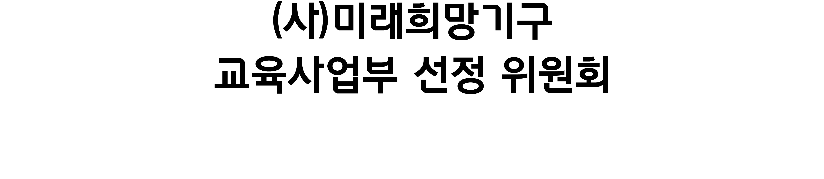 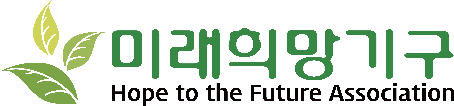 개인정보 수집·이용 동의서항목수집·이용 목적보유기간성명(국문/영문), 주소, 연락처,학부모 연락처기관 소속 청소년 대표 선발 및 유엔 공보국 승인제출일로부터 2년동의미동의